姓名  张菡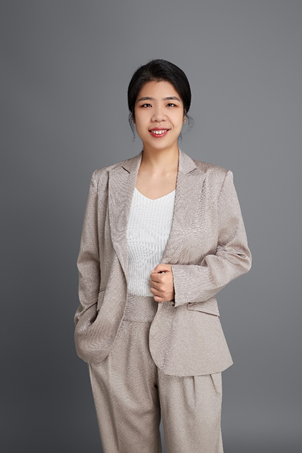 律所 陕西博硕律师事务所职务 专职律师擅长领域：工程、能源和基础设施；房地产；诉讼与仲裁等职业资格：中国执业律师工作语言：中文电    话：15388611106邮    箱：48200564@qq.com执业证号：16101202111304019人物简介姓名，张菡，服务多家房地产公司企业，在建设工程行业、房地产行业有丰富的经验。常年从事法律顾问工作，知识面广，具有扎实的法学知识，业务全面，为多家公司解决了多宗诉讼纠纷，并为企业的日常事务提供专业法律咨询。基本信息教育背景西安培华学院工作经历陕西博硕律师事务所获奖荣誉暂无社会职务暂无代表业绩部分服务客户陕西省外经贸实业集团有限公司陕西鳌胜建设工程有限公司西安航天基地丝路慧谷控股集团有限公司典型诉讼案例某某实业集团有限公司与某某房地产开发有限公司建设工程施工合同纠纷案某某电力电子通讯有限责任公司与于某某建设工程施工合同纠纷案李某某与闫某某、某某建设集团有限公司买卖合同纠纷案